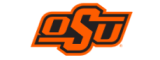 Inventor Terms--Inventor Terms--In accordance with the OSU Intellectual Property Policy 1-0202, acceptance of which is required by University policy as a condition of employment, appointment, and/or enrollment with the University, I hereby assign and agree to assign all right, title, and interest in the disclosed invention(s) to the Board of Regents for the Oklahoma Agricultural and Mechanical Colleges, such assignment to include without limitation all patents and copyrights covering said invention(s).  In accordance with the OSU Intellectual Property Policy 1-0202, acceptance of which is required by University policy as a condition of employment, appointment, and/or enrollment with the University, I hereby assign and agree to assign all right, title, and interest in the disclosed invention(s) to the Board of Regents for the Oklahoma Agricultural and Mechanical Colleges, such assignment to include without limitation all patents and copyrights covering said invention(s).  In accordance with the OSU Intellectual Property Policy 1-0202, acceptance of which is required by University policy as a condition of employment, appointment, and/or enrollment with the University, I hereby assign and agree to assign all right, title, and interest in the disclosed invention(s) to the Board of Regents for the Oklahoma Agricultural and Mechanical Colleges, such assignment to include without limitation all patents and copyrights covering said invention(s).In accordance with the OSU Intellectual Property Policy 1-0202, acceptance of which is required by University policy as a condition of employment, appointment, and/or enrollment with the University, I hereby assign and agree to assign all right, title, and interest in the disclosed invention(s) to the Board of Regents for the Oklahoma Agricultural and Mechanical Colleges, such assignment to include without limitation all patents and copyrights covering said invention(s).ADR Terms –I approve this disclosure for consideration by the Technology Commercialization and the University IP Screening Committee (UIPSC).ADR Terms –I approve this disclosure for consideration by the Technology Commercialization and the University IP Screening Committee (UIPSC).